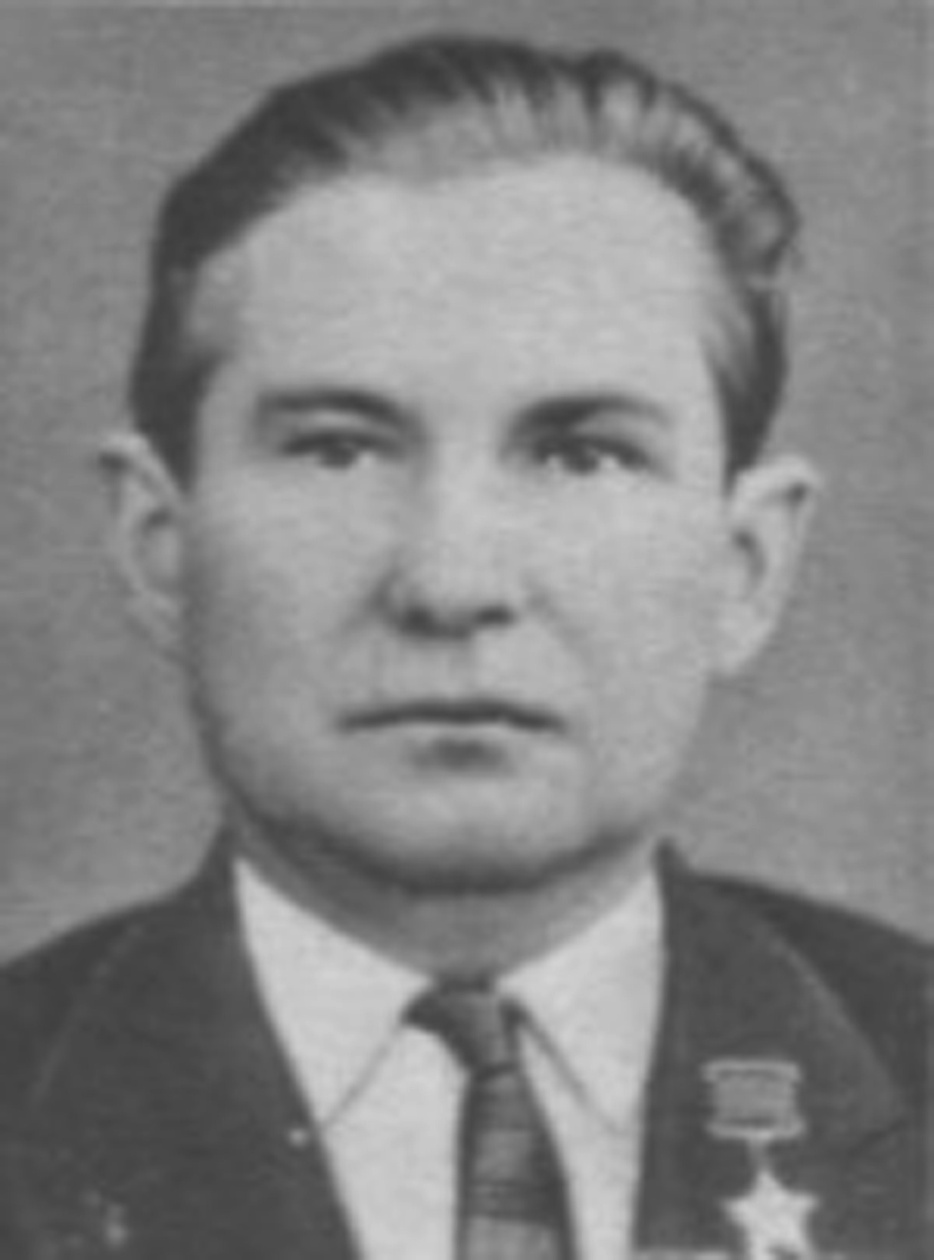 Родился 15 мая 1919 года в деревне Наровчизна Мозырского уезда Минской губернии Социалистической Советской Республики Литвы и Беларуси (Литбел) (ныне деревня Мозырского района Гомельской области Республики Беларусь) в крестьянской семье. Русский. Образование 7 классов сельской школы. После школы учился в Гомельском энергетическом техникуме, который окончил в 1937 году. Затем работал электромехаником на Мозырской ГРЭС.В ряды Рабоче-крестьянской Красной Армии М. В. Муравьёв был призван Мозырским районным военкоматом Полесской области в 1939 году. В боях с немецко-фашистскими захватчиками сержант М. В. Муравьёв с августа 1941 года на Юго-Западном фронте. В марте 1942 года Михаил Васильевич был тяжело ранен в боях на Северском Донце и эвакуирован в госпиталь. После продолжительного лечения М. В. Муравьёв в звании старшего сержанта был направлен на Северо-Западный фронт, где его назначили командиром орудия 327-го отдельного истребительного противотанкового дивизиона 253-й стрелковой дивизии 11-й, затем 27-й армии. Участвовал в боях под Старой Руссой. Отличился во время Демянской наступательной операции и последующих боях по ликвидации Рамушевского коридора. 26 февраля 1943 года в ходе наступательных действий дивизии в районе населённого пункта Пенно Старорусского района огнём своего орудия старший сержант М. В. Муравьёв разрушил пять ДЗОТов, подбил 2 автомашины с боеприпасами и броневик, подавил огонь 3-х пулемётных точек и одного миномёта, истребил до 50 вражеских солдат. 3 апреля 1943 года подразделения дивизии вышли к сильно укреплённому пункту обороны противника — деревне Сычёво[3]. Дальнейшее продвижение стрелковых батальонов было остановлено огнём вражеского ДЗОТа. Огневая точка была искусно замаскирована, и определить её местонахождение не удавалось. Командир орудия старший сержант Муравьёв с риском для жизни выдвинулся в сторону ДЗОТа и произвёл разведку. Несколькими выстрелами его расчёт повредил вражеское укрепление, но мощности 45-миллиметрового орудия не хватило для полного уничтожения огневой точки. Тогда Михаил Васильевич подполз к ДЗОТу и противотанковой гранатой уничтожил автоматическую пушку вместе с расчётом. В тот же день старший сержант Муравьёв обнаружил и уничтожил гранатами наблюдательный пункт противника вместе с находившимися там солдатами и офицерами неприятеля, а на следующий день, прокладывая путь своей пехоте, огнём орудия уничтожил два пулемётных ДЗОТа и до 30 солдат и офицеров вермахта. За отличие в боях старший сержант Муравьёв был награждён орденами Отечественной войны 2-й степени и Красной Звезды, а также рекомендован командиром дивизиона для дальнейшего обучения. Вскоре Михаила Васильевича направили на краткосрочные офицерские курсы в 1-е Пензенское артиллерийское училище.К концу августа 1943 года младший лейтенант М. В. Муравьёв вернулся в свою часть, которая находилась в составе 40-й армии Воронежского фронта, и был назначен командиром батареи 45-миллиметровых пушек. Участвовал в Сумско-Прилукской операции Битвы за Днепр. Стремясь замедлить наступление советских войск, немцы перебросили в район Гадяча три пехотные дивизии СС и ранним утром 26 августа перешли в контратаку. Для отражения их контрудара в бой была брошена 253-я стрелковая дивизия. В бою под селом Веприк младший лейтенант М. В. Муравьёв продемонстрировал умелое командование батареей и хорошее взаимодействие со стрелковыми частями. Быстро подавляя огневые средства противника и разрушая его оборонительные сооружения, батарея младшего лейтенанта Муравьёва способствовала продвижению вперёд своей пехоты и нанесла большой урон врагу.29 сентября 1943 года стрелковый полк дивизии, поддерживаемый батареей младшего лейтенанта М. В. Муравьева, на подступах к Днепру в районе города Переяслав натолкнулся на хорошо укреплённые позиции противника. Младший лейтенант Муравьёв приказал выкатить пушки в первую линию атаки и прямой наводкой расстреливал укрепления врага. Преследуя отступающих немцев, батарея переправилась через Днепр в районе села Ходоров без потерь и закрепилась на высоте 190,1. Отсюда 8 октября 1943 года батарея вела прицельный огонь по заранее разведанным огневым точкам противника. В этом бою батареей были уничтожены 2 пушки, 4 миномёта, 5 станковых и 2 ручных пулемёта и около 50 солдат противника. 12 октября 1943 года в бою за село Ходорово батарея Муравьева уничтожила 2 пушки, миномётную батарею, 6 станковых, 3 ручных пулемёта и до 40 немецких солдат, а 20 октября способствовала взятию высоты 100,9, подавив огневые точки противника. За образцовое выполнение боевых заданий командования на фронте борьбы с немецкими захватчиками и проявленные при этом отвагу и геройство указом Президиума Верховного Совета СССР от 29 марта 1944 года младшему лейтенанту Муравьёву Михаилу Васильевичу было присвоено звание Герой Советского Союза.В дальнейшем Михаил Васильевич продолжал сражаться на Букринском плацдарме, на котором войска 1-го Украинского фронта наносили отвлекающий удар во время Киевской наступательной операции. Батарея младшего лейтенанта Муравьёва вновь отличилась при штурме высот западнее Ходорова. В период со 2 по 6 ноября 1943 года артиллеристы Муравьёва уничтожили 3 37-миллиметровые пушки, 3 станковых и 2 ручных пулемёта, разрушили двухамбразурный ДЗОТ, подавили 7 пулемётных точек и истребили до сотни вражеских солдат и офицеров. В боях Михаил Васильевич был ранен, но остался в строю и продолжал командовать батареей. За отличие в боях и умелое руководство подразделением М. В. Муравьёву было присвоено внеочередное воинское звание старшего лейтенанта. До 3 декабря 1943 года в составе своего подразделения он участвовал в отражении немецкого контрнаступления под Киевом в ходе Киевской оборонительной операции, по завершении которой 253-я стрелковая дивизия была выведена в резерв, а затем переброшена на Белорусский фронт, где вошла в состав 65-й армии. Михаил Васильевич участвовал в освобождении родной Белоруссии, отличившись в ходе Калинковичско-Мозырской операции. В бою за железнодорожную станцию Горочичи при прорыве долговременной обороны противника старший лейтенант Муравьёв развернул свою батарею впереди стрелковых подразделений и прицельным огнём с дистанции в 200 метров подавил огонь 2 ДЗОТов и ручного пулемёта, истребив при этом до 20 вражеских солдат. Проявив инициативу, Михаил Васильевич принял на себя командование стрелковым взводом, командир которого выбыл из строя, и вместе с ним, а также с расчётами своей батареи ворвался в опорный пункт немецкой обороны и в рукопашной схватке разгромил вражеский гарнизон. 14 января 1944 года в бою за деревню Рудня-Горбовичская старший лейтенант Муравьёв смелым манёвром вывел свою батарею во фланг немецкой обороны и открыл убийственный огонь по траншеям противника, обратив в бегство до роты солдат неприятеля. После этого с расчётами батареи он ворвался во вражеские траншеи, и истребив 25 немецких солдат, овладел ими. Благодаря умелым действиям старшего лейтенанта Муравьёва стрелковые подразделения овладели населённым пунктом с минимальными потерями.В последующих боях Михаил Васильевич был тяжело ранен. Он долго лечился в госпитале в Пензе и на фронт уже не вернулся. В 1945 году после окончания войны старший лейтенант М. В. Муравьёв был уволен в запас. Сначала работал инженером на Куйбышевской электростанции, потом (с 1948 по 1960 год) мастером, а затем начальником энергоцеха на Актюбинском заводе ферросплавов. С 1960 до лета 1962 года трудился прорабом на предприятии «Казводоканалстрой» в Актюбинске. В период с июля 1962 года по январь 1966 года Михаил Васильевич работал мастером мазутного участка цеха обжига извести на Серовском заводе ферросплавов. В январе 1966 года Муравьёв переехал на Украину. Работал сначала на Никопольском заводе ферросплавов, затем трудился начальником отдела снабжения Никопольского ремонтно-строительного управления. Умер Михаил Васильевич 19 мая 1981 года. Похоронен в Никополе.